lMADONAS NOVADA PAŠVALDĪBA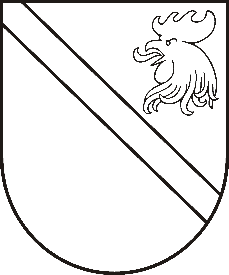 Reģ. Nr. 90000054572Saieta laukums 1, Madona, Madonas novads, LV-4801 t. 64860090, e-pasts: dome@madona.lv ___________________________________________________________________________MADONAS NOVADA PAŠVALDĪBAS DOMESLĒMUMSMadonā2020.gada 30.janvārī									       Nr.52									       (protokols Nr.3, 16.p.)Par projekta Nr.8.3.4.0/16/I/001 “Atbalsts priekšlaicīgas mācību pārtraukšanas samazināšanai” Jauniešu iniciatīvu projektu konkursa nolikumuMadonas novada pašvaldība saskaņā ar projektu Nr. 8.3.4.0/16/I/001 “Atbalsts priekšlaicīgas mācību pārtraukšanas samazināšanai” (26.09.2017. sadarbības līgums Nr. P6-13/51) nodrošinās projektu konkursa “Priekšlaicīgas mācību pārtraukšanas riska jauniešu iesaiste jaunatnes iniciatīvu projektos” III kārtu Madonas novadā. 2020.gada Jaunatnes iniciatīvu projektu konkursam (III kārta) Madonas novada pašvaldībai ir iedalītas  6 kvotas, kas paredz 100% apmērā (EUR 4600,00 ) atbalstīt 6 Jaunatnes iniciatīvu projektus. Saskaņā ar MK 12.07.2016. noteikumu Nr. 460 35.3 punktu Izglītības kvalitātes valsts dienests nodrošina 80% priekšfinansējumu projektu ieviešanai, 2021.gadā paredzēta atlikuma maksājuma saņemšana 20% apmērā. Noklausījusies Izglītības nodaļas speciālistes V.Vecozolas sniegto informāciju, atklāti balsojot: PAR – 13 (Agris Lungevičs, Zigfrīds Gora, Ivars Miķelsons, Andrejs Ceļapīters, Antra Gotlaufa, Gunārs Ikaunieks, Valda Kļaviņa, Valentīns Rakstiņš, Andris Sakne, Rihards Saulītis, Aleksandrs Šrubs, Gatis Teilis, Kaspars Udrass), PRET – NAV, ATTURAS – NAV, Madonas novada pašvaldības dome NOLEMJ:Apstiprināt atklāta projektu konkursa “Priekšlaicīgas mācību pārtraukšanas riska jauniešu iesaiste jaunatnes iniciatīvu projektos” III kārtas nolikumu.Nodrošināt 20% priekšfinansējumu 6 nevalstiskajām organizācijām (katrai EUR 920,00), kas kopā sastāda EUR 5520,00, Jauniešu iniciatīvu projektu ieviešanai Madonas novada administratīvajā teritorijā saskaņā ar pieteikumu vērtēšanas komisijas lēmumu.Pielikumā: Projektu konkursa “Priekšlaicīgas mācību pārtraukšanas riska jauniešu iesaiste jaunatnes iniciatīvu projektos” III kārtas nolikums.Domes priekšsēdētājs								          A.LungevičsV.Vecozola 64860071